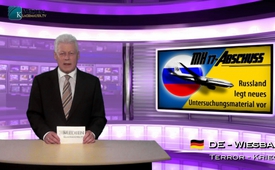 MH17 downing - Russia presents new investigative material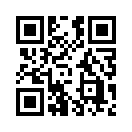 MH17 downing - Russia presents new investigative materialWelcome to our media commentary today!
While the west is protracting the investigations concerning the airplane-crash of the Malaysian passenger plane MH17 in Ukraine from July 2014, Russia is presenting new investigative material. 
This contains photos from a US- or British satellite, which documents the last seconds of the Malaysian Airliner's flight over Ukraine on July 17, 2014. These photos verify the version which was barely addressed in western media. These photos show the targeted shooting down of MH17 by a Ukrainian jet fighter. Shortly before the G20-summit in Brisbane, Australia, Russia received these high-definition, very precise satellite images.
In this regard it is all the more astonishing that the Russian president Putin was blamed and literally insulted on the G20 summit with unanimous accordance of all the western state leaders. 
Already beforehand the Australian prime minister Tony Abbott bragged that he wanted to have a word with Vladimir Putin, because Russia does too little to clarify the crash.
US-President Obama labelled the Russian Ukraine-policy as being a danger for the whole world as the shooting down of the airliner had shown. With this statement Obama made clear that the USA is still holding Russia responsible for the airplane-crash and would not accept any other version, as valid as it may be.
Such valid evidence would have been first of all the radio communication from the airliner's flight recorders. This, however, has been kept secret up to now, and that fact pretty much says it all.

All the more important seem to be the current satellite photos that have ended up in the public eye. The evaluation of these photos confirms the report on the causes given by the League of Russian Engineers which was already published in August 2014, that is a few weeks after the crash. The report concludes with clear evidence that the shooting down couldn't have happened by use of a surface-to-air missile of so called pro-Russian Separatists. The shooting down was done by a jet fighter and took place in two phases. This by the way corresponds to eyewitness reports. First the cockpit of MH17 was taken under fire by use of an aircraft cannon which eliminated flight crew and radio contact. After this a direct fire by an aircraft missile into the right jet engine of the Malaysian airliner caused the crash. This is said to be the classic attack pattern of a passenger plane by a jet fighter. The Western governments straightforwardly ignore these newly emerged satellite photos. Without having clarified the causes of the crash they put the blame on president Putin and with him on Russia for the airplane disaster. And these speculations would be reason enough for an international isolation of Russia possibly heading to a military response.
Please form your own opinion on this kind of Western peace-policy.
Thank you for your attention, we are looking forward to seeing you again on Klagemauer.TV.from mh.Sources:https://www.youtube.com/watch?v=jrEg0yBxC9s
http://de.ria.ru/politics/20141020/269832630.html
http://de.ria.ru/zeitungen/20141117/270019640.html
http://de.ria.ru/opinion/20141110/269967142.html
http://www.handelsblatt.com/politik/international/folgen-des-mh17-absturzes-putin-gegen-abbott/10959172.htmlThis may interest you as well:---Kla.TV – The other news ... free – independent – uncensored ...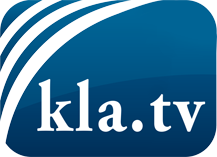 what the media should not keep silent about ...Little heard – by the people, for the people! ...regular News at www.kla.tv/enStay tuned – it’s worth it!Free subscription to our e-mail newsletter here: www.kla.tv/abo-enSecurity advice:Unfortunately countervoices are being censored and suppressed more and more. As long as we don't report according to the ideology and interests of the corporate media, we are constantly at risk, that pretexts will be found to shut down or harm Kla.TV.So join an internet-independent network today! Click here: www.kla.tv/vernetzung&lang=enLicence:    Creative Commons License with Attribution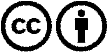 Spreading and reproducing is endorsed if Kla.TV if reference is made to source. No content may be presented out of context.
The use by state-funded institutions is prohibited without written permission from Kla.TV. Infraction will be legally prosecuted.